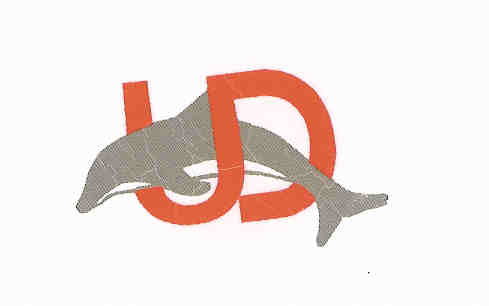 Ukiah Dolphin Aquatic ClubP.O. Box 635Ukiah, CA  95482UD Scholarship Criteria Fund Purpose: The Ukiah Dolphin Aquatic Club (UD) is a non-profit organization dedicated to providing community based aquatics through the sport of competitive swimming and water polo for youth in the Ukiah area.  To that end, the UD has created a scholarship program for those who wish to participate, but are not financially able to do so. The following information outlines the program, eligibility requirements, and obligations on the part of the scholarship recipients. Applicant Criteria: Those wishing to apply for a scholarship must currently receive one of the following benefits or have extenuating circumstances that may require a need for assistance. Free or Reduced Price School Lunch ProgramMedi-Cal Recipient  Extenuating Circumstances (requires Board President approval) No outstanding balances greater than 30 days old with the UD.Application Process: Applicants must fill out the Scholarship Application Form.  Scholarship forms may be obtained via the UD website, www.ukiahdolphins.com, or from the team’s Membership Chairperson.  Applicant must complete the scholarship form and return it to the Team Treasurer within 10 days of entering the waterReview and Disbursement of Funds: Each application will be reviewed by the UD President and Treasurer. All applications are kept confidential, and only the team’s President and Treasurer will review scholarship applications.  All scholarship responsibilities outlined below will need to be followed or applicant is not eligible for any further scholarship assistance.Scholarship Benefits: It is the goal of the UD to fund each applicant that applies for assistance with our organization.  Every effort is made to raise the monies that are necessary to fund all applications.  Through the generosity of local businesses and organizations, the UD strives to fund every application and an amount is budgeted each year for this process. Each scholarship that is funded receives the following benefits:Membership Fees: Scholarship Recipients will receive 50% payment of the UD Membership Dues for the session they have applied for.  The applicant is responsible for paying the remaining 50% of dues by the due date each month.USA Swimming Fee:  The UD is governed by a national organization called USA Swimming.  Each UD member is required to pay an annual membership fee as part of their membership dues. It is the obligation of the applicant to pay the USA Swimming Fee required as part of membership to the UD.  If the applicant is only applying for the summer session, the fee is reduced and is termed a “seasonal swimmer”, this fee is due and owing at the time the scholarship application is approved. Swim Meet Fees: Each competition or meet that is attended by any swimmer has fees associated with it.  The UD will pick-up all applicable fees for any home meets hosted by the UD.  Any other meets that a scholarship recipient attends will be the sole responsibility of the applicant.  Scholarship Responsibilities: Volunteering: As a member of the Ukiah Dolphin Aquatic Club, all members have an obligation to volunteer their time at meets and any other UD function where volunteer help is needed to complete team functions.  Scholarship recipients are required and encouraged to volunteer their time whenever asked, for a minimum of 5 hours per month.Fundraising: The family granted the team sponsorship must commit to participate in all fundraising events.Practice:The athlete granted the team scholarship must also commit to participate in 90% of the daily practices each month and participate in all scheduled team competitions.Frequently Asked Questions May I submit my application via email? Yes, applications may be submitted via e-mail to the Team Treasurer or President. A list of current e-mail addresses of officers can be found on the UD web-site.  You can also submit your application via mail, or in person to the team’s Treasurer.  When will I be notified if chosen to receive the funds? You will be notified within 10 days of your application by the President. Am I eligible to receive monies two years in a row? Yes, however application must be made annually.How many scholarships will be given out each year? Scholarships are limited to six each year, 3 on the Swim Team and 3 on the Water Polo Team, and the availability of funds.  If the amount of scholarships exceeds available funds, then each applicant will receive an equal amount of funds available.   Is my information and application kept confidential?      Yes! Only the Board President and Treasurer review and approve the       applications.  All information is kept in strict confidence. Neither the coaching      staff or any other Board Members know who has been awarded a scholarship. What are the Membership Dues?     Membership dues are broken down by age group and the number of swimmers     in each family.  A complete fee schedule is listed on the website. Who is USA Swimming and why do I have to pay the fee?    USA Swimming is the governing body for all Local Swim Clubs.  Membership in     USA swimming provides our liability insurance, training for officials and    supports local clubs with information and assistance.  Ukiah Dolphin Swim ClubP.O. Box 635Ukiah, CA  95482707-489-8346Date of Application: ____________________Name of Parent or Guardian:________________________________________________________ Address: _______________________________________________________ City: ___________________ State: ______ Zip Code ____________________Phone: __________________________________________________________ E-Mail Address: __________________________________________________ Current Employer: ___________________________________________        __Employer Phone:__________________________________________________Name of Swimmer’s Applying for Scholarship: Name: __________________________________Age:_______________Name:__________________________________Age:_______________Name:__________________________________Age:_______________Name:__________________________________Age:_______________Please check all that apply:   (Attach proof of benefits)______Recipient of Free or Reduced Price Lunches: ______Medi-Cal Recipient: Please outline any extenuating circumstances that would qualify you for UD Scholarship monies: __________________________________________________________________________________________________________________________________________________________________________________________________________________________________________________________________________________________________________________________________________________________________________________________________________________________________________________________________________________________________________________________________________________________________________________________________________________________________________________________________________________________________________________________________________________________________________________________________________________________________________________________________________________________ As a potential recipient of a UD Scholarship I understand that I am required to volunteer, complete mandatory fundraising requirements, and pay all applicable USA Swimming Fees.  I agree to the above commitments and understand if I do not fulfill these requirements I will forfeit my scholarship monies.   _____________________________                             ____________________________Applicant’s Signature                                                      Date_____________________                                      _________________________UD President                                                               Date